Massachusetts Behavioral Health Partnership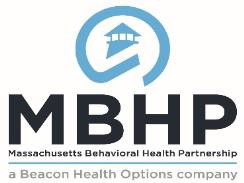 Report for Laura Conrad-Laberinto, Program Manager Office of Behavioral Health for MassHealthSources: 5368 ESP Encounter Cube, 1/7/18 Run DateMOBILE CRISIS INTERVENTION KEY INDICATORS: PROVIDER LEVELIndicator 1: Number of Distinct MCI Encounters by ProviderDefinition: Number of distinct MCI encounters by provider over time, where payers are MassHealth Non-MCE, MassHealth Non-MBHP, Medicare/Medicaid, MassHealth MBHP, OneCare, Careplus, Uninsured, Medicare Only, DMH Only, Health Safety Net, and Commercial with MassHealth TPL.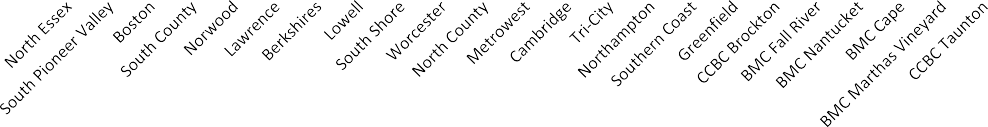 Blue shading denotes area one or more standard deviations away from the average across providers.All AgesFor All Ages, the mean number of MCI encounters across 23 ESP providers from October through December is 425. The median number of MCI encounters across providers from October through December 2017 is 372.Four providers (Cambridge, BMC Nantucket, BMC Cape, and BMC Marthas Vineyard) recorded a number of encounters that are one or more standard deviations below the average. Three providers (North Essex, South Pioneer Valley, and Metrowest) recorded a number of encounters that are one or more standard deviations above the average.Please see Appendix A for a detailed chart.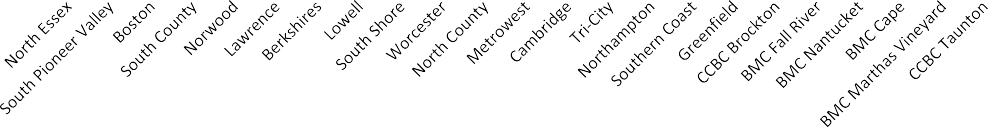 Blue shading denotes area one or more standard deviations away from the average across providers.Age Group 0-14For Age Group 0-14, the mean number of MCI encounters across the 23 ESP providers from October through December is 219. The median number of MCI encounters across providers from October through December 2017 is 185.Four providers (Cambridge, BMC Nantucket, BMC Cape, and BMC Marthas Vineyard) recorded a number of encounters that are one or more standard deviations below the average. Three providers (North Essex, South Pioneer Valley, and Boston) each recorded a number of encounters that are one or more standard deviations above the average.Please see Appendix A for a detailed chart.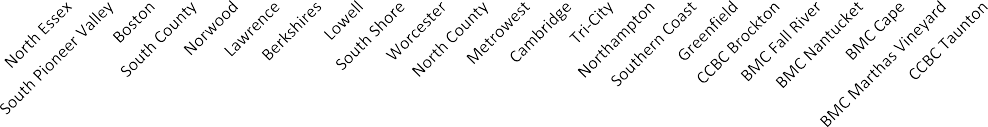 Blue shading denotes area one or more standard deviations away from the average across providers.Age Group 15-18For Age Group 15-18, the mean number of MCI encounters across the 23 ESP providers from October through December 2017 is 154. The median number of MCI encounters across providers from October through December 2017 is 143.Five providers (Cambridge, Greenfield, BMC Nantucket, BMC Cape, and BMC Marthas Vineyard) recorded a number of encounters that are one or more standard deviations below the average. Three providers (South Pioneer Valley, North Essex and Metro West) recorded a number of encounters that are one or more standard deviations above the average.Please see Appendix A for a detailed chart.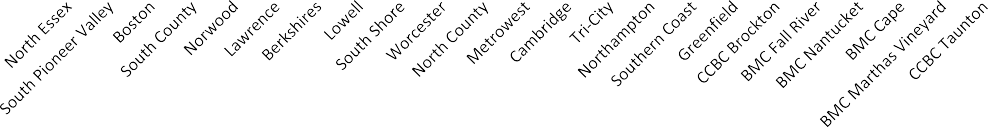 Indicator 2: Percent of Encounters Occurring in Community (non- ED) Locations by ProviderDefinition: Percent of distinct MCI encounters that occur in a non-ED community location, where payers are MassHealth Non-MCE, MassHealth Non-MBHP, Medicare/Medicaid, MassHealth MBHP, OneCare, Careplus, Uninsured, Medicare Only, DMH Only, Health Safety Net, and Commercial with MassHealth TPL. Community locations encompass mobile locations and the Community-Based Locations (CBLs), which are service delivery sites operated by the ESP. Some of the ESPs refer to these CBLs as urgent care centers (UCCs).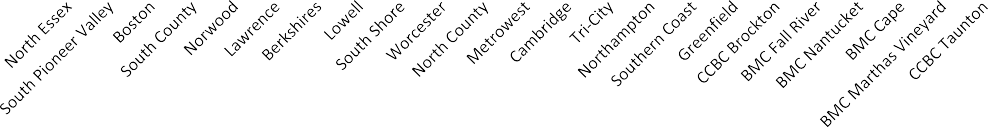 Blue shading denotes area one or more standard deviations away from the average across providers.All AgesFor All Ages, the average percent of MCI encounters occurring in a community location across the 23 ESP providers is 54% percent from October through December 2017. The median percentage of MCI encounters occuring in community locations is 53%. Three providers (Lowell, Cambridge and CCBC Brockton) are one or more standard deviations below the provider average. Four providers (Greenfield, BMC Fall River, Tri-City and Norwood) are one or more standard deviations above the provider average.Please see Appendix B for a detailed chart.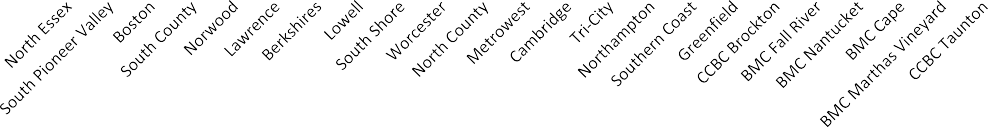 Blue shading denotes area one or more standard deviations away from the average across providers.Age Group 0-14For Age Group 0-14, the average percent of MCI encounters occurring in a community location across the 23 ESP providers is 67% from October through December 2017. The median percentage of MCI encounters occuring in community locations is 67%. Three providers (Lowell, Northampton, and Cambridge) are one or more standard deviations below the provider average. Four providers (Metrowest, Tri-City, Greenfield and BMC Fall River) are substantially above the provider average.Please see Appendix B for a detailed chart.Blue shading denotes area one or more standard deviations away from the average across providers.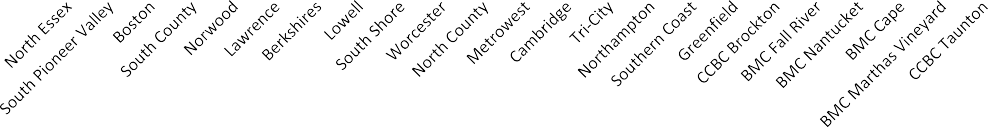 Age Group 15-18For Age Group 15-18, the average percent of MCI encounters occurring in a community location across the 23 ESP providers is 46% from October through December 2017. The median percentage of MCI encounters occuring in community locations is 46%. Six providers (Lawrence, Lowell, Cambridge, CCBC Brockton, BMC Nantucket and BMC Cape) are one or more standard deviations below the provider average. Two providers (Norwood and Tri-City) are one or more standard deviations above the provider average.Please see Appendix B for a detailed chart.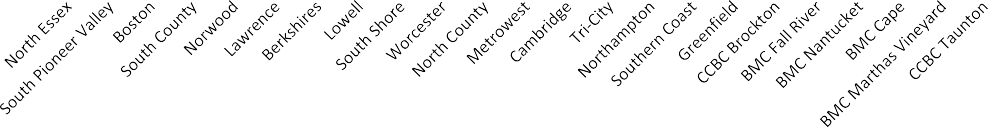 Blue shading denotes area one or more standard deviations away from the average across providers.Age Group 19-20For Age Group 19-20, the average percent of MCI encounters occurring in a community location across the 23 ESP providers is 25% from October through December 2017. The median percentage of MCI encounters occuring in community locations is 25%. Four providers (Cambridge, CCBC Brockton, BMC Nantucket, and BMC Marthas Vineyard) are one or more standard deviations below the provider average while two providers (Greenfield and BMC Fall River) are one or more standard deviations above the provider average.Please see Appendix B for a detailed chart.Indicators 3 - 5: % of MCI Encounters Occurring in Mobile, ESP/CB/UCC and ED Location by ProviderDefinition: Percent of distinct MCI encounters that occur in community (Mobile and ESP/CB/UCC) and ED Locations, where payers are MassHealth Non-MCE, MassHealth Non-MBHP, Medicare/Medicaid, MassHealth MBHP, OneCare, Careplus, Uninsured, Medicare Only, DMH Only, Health Safety Net, and Commercial with MassHealth TPL.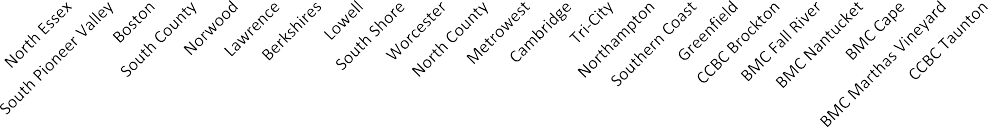 Mean:	32%	SD:	15%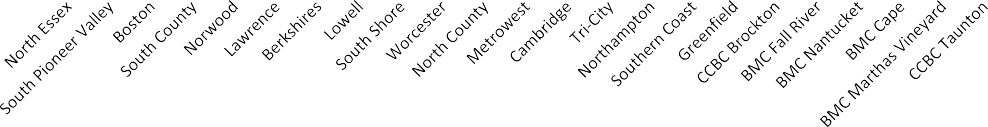 Mean:	22%	SD:	14%Mean:	46%	SD:	9%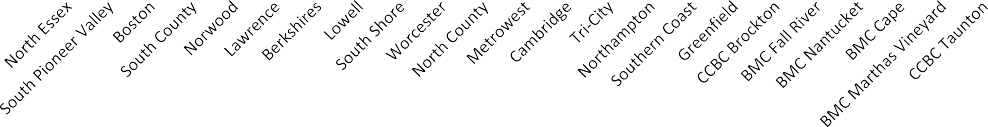 Blue shading denotes area one or more standard deviations away from the average across providers.All AgesFor All Ages, the above graphs show the percent of distinct MCI encounters occurring in Mobile, ESP/CB/UCC and ED locations from October through December 2017. The average percent of encounters in each location across the 23 ESP provider groups are 32, 22, and 46 percent respectively.Please see Appendix C for a detailed chart.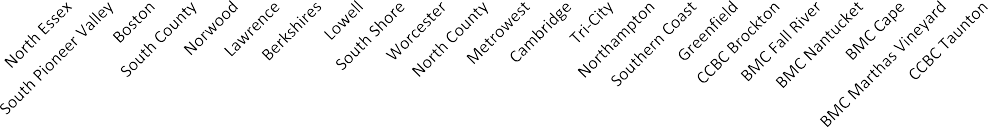 Mean:	42%	SD:	19%Mean:	25%	SD:	17%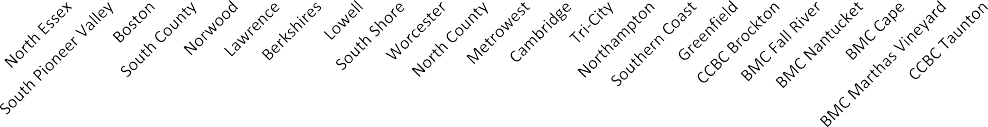 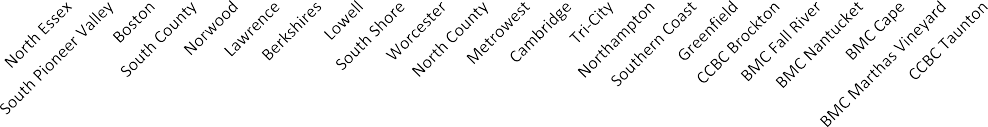 Mean:	33%	SD:	8%Blue shading denotes area one or more standard deviations away from the average across providers.Ages 0-14For Age 0-14, the above graphs show the percent of distinct MCI encounters occurring in Mobile, ESP/CB/UCC and ED locations from October through December 2017. The average percent of encounters in each location across the 23 ESP provider groups are 42, 25 and 33 percent respectively.Please see Appendix C for a detailed chart.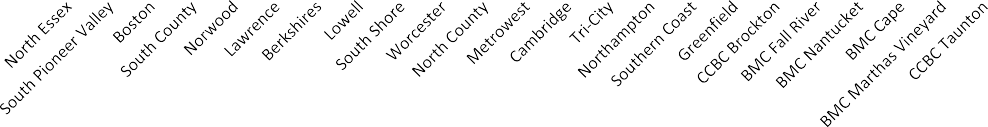 Mean:	25%	SD:	12%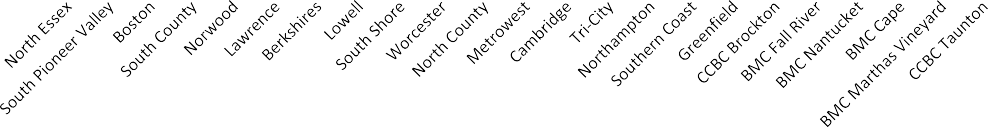 Mean:	21%	SD:	14%Mean:	54%	SD:	12%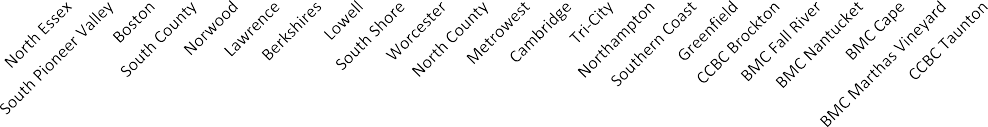 Blue shading denotes area one or more standard deviations away from the average across providers.Age Group 15-18For Age Group 15-18, the above graphs show the percent of distinct MCI encounters occurring in Mobile, ESP/CB/UCC and ED locations from October through December 2017. The average percent of encounters in each location across the 23 ESP provider groups are 25, 21 and 54 percent respectively.Please see Appendix C for a detailed chart.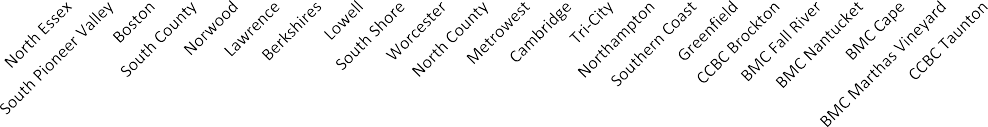 Mean:	11%	SD:	10%Mean:	14%	SD:	12%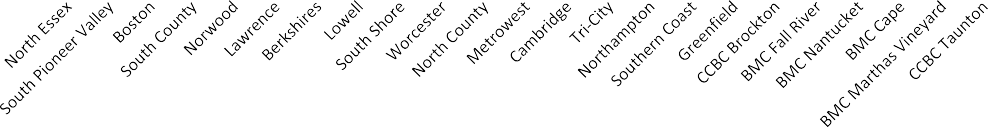 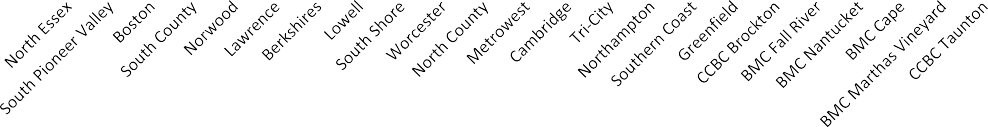 Mean:	70%	SD:	21%Blue shading denotes area one or more standard deviations away from the average across providers.Age Group 19-20For Age Group 19-20, the above graphs show the percent of distinct MCI encounters occurring in Mobile, ESP/CB/UCC and ED locations from October through December 2017. The average percent of encounters in each location across the 23 ESP provider groups are 11, 14 and 70 percent respectively.Please see Appendix C for a detailed chart.Indicator 6: Percent of MCI Encounters Resulting in Inpatient Admission by ProviderDefinition: Percent of distinct MCI encounters with a primary disposition of inpatient psychiatric private, inpatient psychiatric general, observation bed (up to 23 hours) or intensive observation bed (up to 72 hours), where payers are MassHealth Non-MCE, MassHealth Non-MBHP, Medicare/Medicaid, MassHealth MBHP, OneCare, Careplus, Uninsured, Medicare Only, DMH Only, Health Safety Net, and Commercial with MassHealth TPL.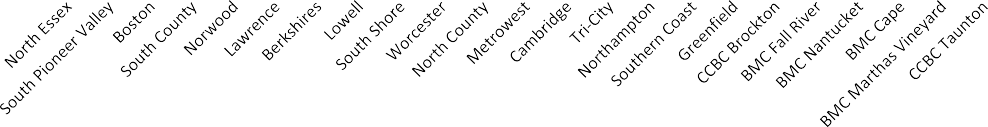 Blue shading denotes area one or more standard deviations away from the average across providers.All AgesFor All Ages, the average percent of MCI encounters resulting in inpatient admission (inpatient psychiatric at a private hospital, inpatient psychiatric at a general/acute care hospital, observation bed or intensive observation bed) across the 23 ESP providers is 17% from October through December 2017.There are four providers (South Pioneer Valley, Worcester, Greenfield, and BMC Nantucket) whose percent of MCI encounters resulting in inpatient admission is one or more standard deviations below the provider average. Two providers (Cambridge and BMC Cape) are one or more standard deviations above the provider average.Please see Appendix D for a detailed chart.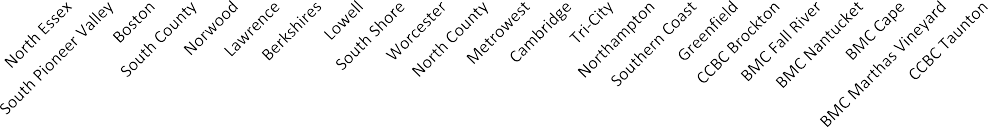 Blue shading denotes area one or more standard deviations away from the average across providers.Age Group 0-14For Age Group 0-14, the average percent of MCI encounters resulting in inpatient admission (inpatient psychiatric at a private hospital, inpatient psychiatric at a general/acute care hospital, observation bed or intensive observation bed) across the 23 ESP providers is 9% from October through December 2017.There are six providers (South County, Berkshires, Worcester, Southern Coast, Greenfild, and BMC Nantucket) whose percent of MCI encounters resulting in inpatient admission is one or more standard deviations below the provider average. Two providers (Cambridge and BMC Cape) are one or more standard deviations above the provider average.Please see Appendix D for a detailed chart.Blue shading denotes area one or more standard deviations away from the average across providers.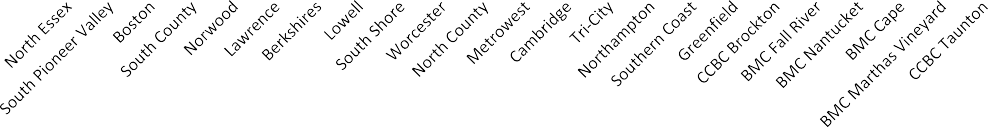 Age Group 15-18For Age Group 15-18, the average percent of MCI encounters resulting in inpatient admission (inpatient psychiatric at a private hospital, inpatient psychiatric at a general/acute care hospital, observation bed or intensive observation bed) across the 23 ESP providers is 21% from Octomber through December 2017.Two providers (Worcester and BMC Nantucket) who have MCI encounters resulting in inpatient admission are one or more standard deviations below the provider average. Three providers (BMC Cape, ) are one or more standard deviations above the provider average.Please see Appendix D for a detailed chart.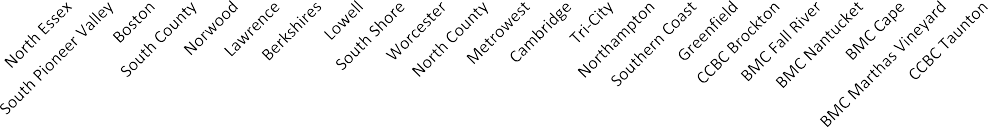 Blue shading denotes area one or more standard deviations away from the average across providers.Age Group 19-20For Age Group 19-20, the average percent of MCI encounters resulting in inpatient admission (inpatient psychiatric at a private hospital, inpatient psychiatric at a general/acute care hospital, observation bed or intensive observation bed) across the 23 ESP providers is 36% from October through December 2017.Two providers (BMC Nantucket and BMC Marthas Vineyard) have a percent of MCI encounters resulting in inpatient admission is one or more standard deviations below the provider average. One provider, Cambridge is substantially more than one standard deviations above the provider average.Please see Appendix D for a detailed chart.Indicator 7: Average Response Time by ProviderDefinition: Average amount of time in minutes between the time the youth is ready to begin the intervention to the start time of MCI encounter, where payers are MassHealth Non-MCE, MassHealth Non-MBHP, Medicare/Medicaid, MassHealth MBHP, OneCare, Careplus, Uninsured, Medicare Only, DMH Only, Health Safety Net, and Commercial with MassHealth TPL.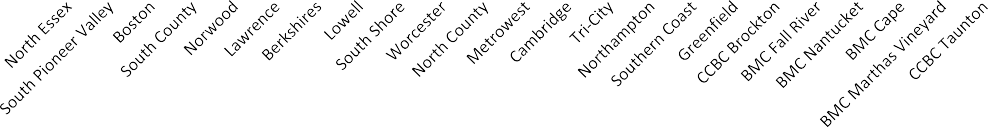 Blue shading denotes area one or more standard deviations away from the average across providers.All AgesFor All Ages, average response time across the 23 ESP providers is 46 minutes from October through December 2017. Three provider (Berkshires, Northampton and BMC Nantucket) has an average response time that is one or more standard deviations below the provider average. Four providers (South Pioneer Valley, Lawrence, Worcester and North County) have an average response time that is one or more standard deviations above the provider average.Please see Appendix E for a detailed chart.Blue shading denotes area one or more standard deviations away from the average across providers.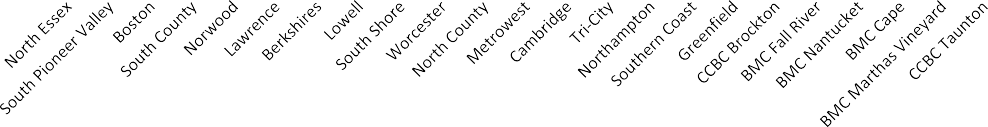 Age Group 0-14For Age Group 0-14, average response time across the 23 ESP providers is 41 minutes from October through December 2016. Seven providers (Berkshires, South Shore, Metrowest, Tri-City, Northampton, Greenfield and BMC Nantucket) have an average response time that is one or more standard deviations below the provider average. Three providers (South Pioneer Valley, Worcester, and North County) have an average response time that is one or more standard deviations above the provider average.Please see Appendix E for a detailed chart.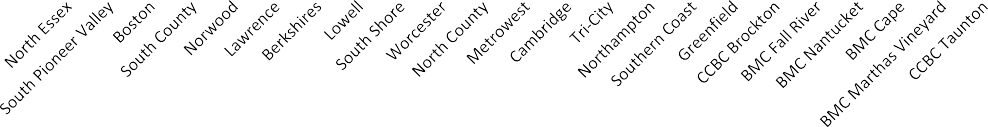 Blue shading denotes area one or more standard deviations away from the average across providers.Age Group 15-18For Age Group 15-18, average response time across the 23 ESP providers is 48 minutes from October through December 2017. Three providers (Northampton, BMC Nantucket, and BMC Marthas Vineyard) have an average response time that is one or more standard deviations below the provider average. Four providers (South Pioneer Valley, Lawrence, Worcester, and North County) have an average response time that is one or more standard deviations above the provider average.Please see Appendix E for a detailed chart.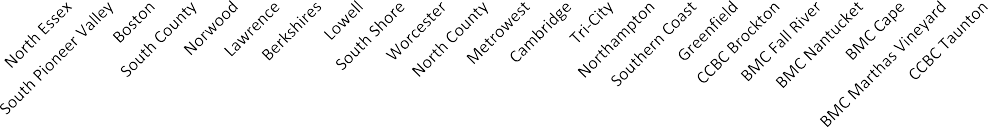 Blue shading denotes area one or more standard deviations away from the average across providers.Age Group 19-20For Age Group 19-20, average response time across the 23 ESP providers is 57 minutes from October through December 2017. Two providers (Berkshires and BMC Nantucket) have an average response time that is one or more standard deviations below the provider average. Three providers ( Lawrence, Worcester, and North County) have an average response time that is one or more standard deviations above the provider average.Please see Appendix E for a detailed chart.Indicator 8: Percent of MCI Encounters with Response Time < 60 Minutes by ProviderDefinition: Percent of MCI encounters with less than 60 minutes between the time the youth is ready to begin the intervention to the start time of MCI encounter, where payers are MassHealth Non-MCE, MassHealth Non-MBHP, Medicare/Medicaid, MassHealth MBHP, OneCare, Careplus, Uninsured, Medicare Only, DMH Only, Health Safety Net, and Commercial with MassHealth TPL.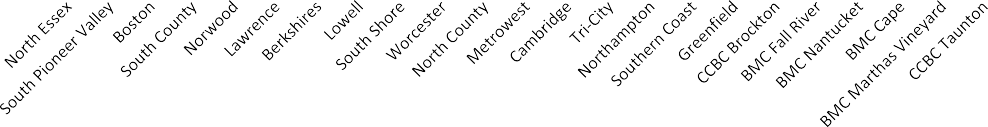 Blue shading denotes area one or more standard deviations away from the average across providers.All AgesFor All Ages, across the 23 ESP providers, the average percent of MCI encounters with a response time less than 60 minutes is 78% from October through December 2017. Five providers (South Pioneer Valley, Boston, Lowell, Cambridge, and BMC Cape) have an average response time that is one or more standard deviations below the provider average. Five providers (Northampton, BMC Nantucket, and BMC Marthas Vineyard) have an average response time that is one or more standard deviations above the average.Please see Appendix F for a detailed chart.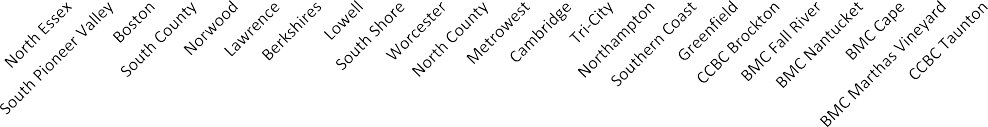 Blue shading denotes area one or more standard deviations away from the average across providers.Age Group 0-14For Age Group 0-14, across the 23 ESP providers, the average percent of MCI encounters with a response time less than 60 minutes is 80% from October through December 2017. Five providers (South Pioneer Valley, Boston, Lowell, Cambridge, and BMC Cape) have an average response time that is one or more standard deviations below the provider average. Three providers (Tri-City, Northampton, and BMC Nantucket) have an average response time that is one or more standard deviations above the average.Please see Appendix F for a detailed chart.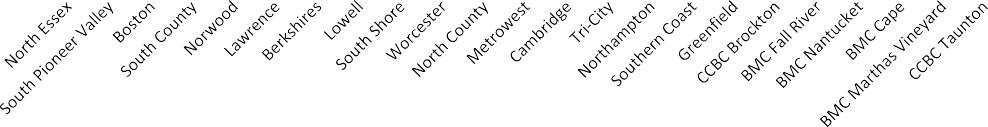 Blue shading denotes area one or more standard deviations away from the average across providers.Age Group 15-18For Age Group 15-18, across the 23 ESP providers, the average percent of MCI encounters with a response time less than 60 minutes is 77% from October through December 2017. Six providers (South Pioneer Valley, Boston, Lawrence, North County,Cambridge, and BMC Cape) have an average response time that is one or more standard deviations below the provider average. Three providers (Northampton, BMC Nantucket, and BMC Marthas Vineyard) have an average response time that is one or more standard deviations above the average.Please see Appendix F for a detailed chart.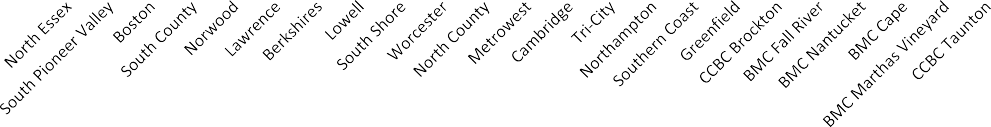 Blue shading denotes area one or more standard deviations away from the average across providers.Age Group 19-20For Age Group 19-20, across the 23 ESP providers, the average percent of MCI encounters with a response time less than 60 minutes is 69% from October through December 2017. Three providers (Lowell, Cambridge, and BMC Marthas Vineyard) had an average response time that is one or more standard deviations below the provider average. Two providers (Norwood, and BMC Nantucket) have an average response time that is one or more standard deviations above the average.Please see Appendix F for a detailed chart.Indicator 9: Percent of MCI Encounters Resulting in CBAT Admission by ProviderDefinition: Percent of distinct MCI encounters with a primary disposition of Community-Based Acute Residential Treatment (CBAT), where payers are MassHealth Non-MCE, MassHealth Non-MBHP, Medicare/Medicaid, MassHealth MBHP, OneCare, Careplus, Uninsured, Medicare Only, DMH Only, Health Safety Net, and Commercial with MassHealth TPL.Blue shading denotes area one or more standard deviations away from the average across providers.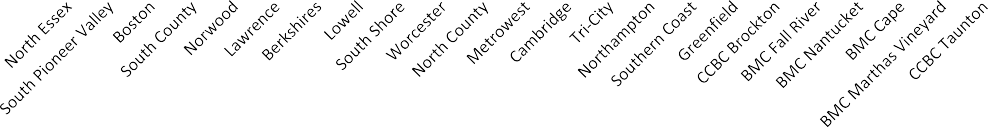 All AgesFor All Ages, the average percent of MCI encounters resulting in CBAT admission across the 23 providers is 8% from October through December 2017.There are four providers (South Shore, Cambridge, Tri-City, and BMC Marthas Vineyard) whose percent of MCI encounters resulting in CBAT admission is one or more standard deviations below the provider average. Three providers (Southern Coast, North County and Norwood) are one or more standard deviations above the provider average.Please see Appendix G for a detailed chart.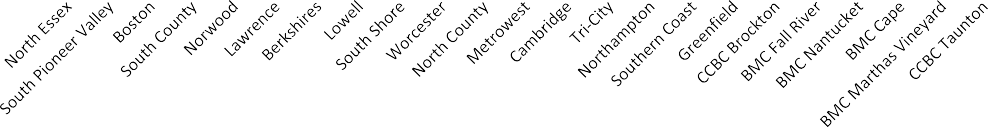 Blue shading denotes area one or more standard deviations away from the average across providers.Age Group 0-14For Age Group 0-14, the average percent of MCI encounters resulting in CBAT admission across the 23 providers is 11% from October through December 2017.There is four providers (South Pioneer Valley, South Shore, Cambridge, Tri-State) whose percent of MCI encounters resulting in CBAT admission is one or more standard deviations below the provider average. Three providers (Worcester, North County, and Southern Coast) are one or more standard deviations above the provider average.Please see Appendix G for a detailed chart.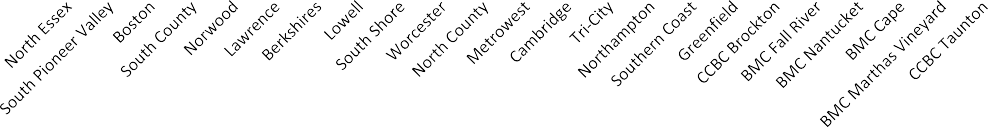 Blue shading denotes area one or more standard deviations away from the average across providers.Age Group 15-18For Age Group 15-18, the average percent of MCI encounters resulting in CBAT admission across the 23 providers is 7% from October through December 2017.Eight providers (Lawrence, Berkshires, Lowell, South Shore, Cambridge, Greenfield, BMC Nantucket, and BMC Marthas Vineyard) has a percent of MCI encounters resulting in CBAT admission is one or more standard deviations below the provider average. Two providers (Norwood and North County) are one or more standard deviations above the provider average.Please see Appendix G for a detailed chart.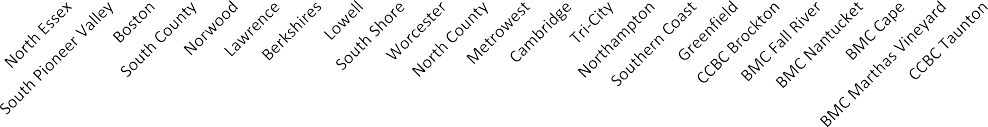 Blue shading denotes area one or more standard deviations away from the average across providers.Age Group 19-20For Age Group 19-20, there are no CBAT encounters from  October through December 2017.There are no providers whose percent of MCI encounters resulting in CBAT admission is one or more standard deviations below the provider average or one or more standard deviations above the provider average.Please see Appendix G for a detailed chart.Appendix ABlue shading denotes providers who are 1 or more SDs above or below the mean for all proAppendix DBlue shading denotes providers who are 1 or more SDs above or below the mean for all providers for percent of encounters resulting in inpatient admission.Appendix EBlue shading denotes providers who are 1 or more SDs above or below the mean for all providers.Appendix F* Blue shading denotes providers who are 1 or more SDs above or below the mean for all providers.Appendix GBlue shading denotes providers who are 1 or more SDs above or below the mean for all providers for percent of encounters resulting in CBAT admission.NOTE: The majority of CBAT providers expect MBHP members to max out at age 18. Individuals within the 19-20 age category could appear within the figures if they were 18 at the time of the initial encounter then turned 19 during their CBAT service.* Blue shading denotes area one or more standard deviations away from the average across providers.Age Group 19-20·	For Age Group 19-20, the mean number of MCI encounters across the 23 ESP providers from October through December 2017 is 52.The median number of MCI encounters across providers from October to December is 50.· Six providers (Cambridge, Greenfield, BMC Fall River, BMC Nantucket, BMC Marthas Vineyard, and CCBC Taunton) recorded a number of encounters that are one or more standard deviations below the average of 40. Three providers (North Essex, South Pioneer Valley andBoston) recorded a number of encounters that are one or more standard deviations above the average.·     Please see Appendix A for a detailed chart.Number of Distinct MCI Encounters (October - December 2017)Number of Distinct MCI Encounters (October - December 2017)Number of Distinct MCI Encounters (October - December 2017)Number of Distinct MCI Encounters (October - December 2017)Provider NameAge 0-20Age 0-14Age 15-18Age 19-20North Essex905436366103South Pioneer Valley1086603338145Boston1301759388154South County46321119557Norwood34317014726Lawrence45823715962Berkshires2961519550Lowell53127519264South Shore44220817163Worcester46725516151North County37218514146Metrowest81638335578Cambridge138695514Tri-City41820614369Northampton210867846Southern Coast47926115959Greenfield1961206313CCBC Brockton2208510629BMC Fall River2371398117BMC Nantucket11641BMC Cape144664632BMC Marthas Vineyard3016140CCBC Taunton2041028220Age 0-20Age 0-14Age 15-18Age 19-20Mean42521915452Median37218514350Standard Deviation32718211140Range11 - 13016 - 7594 - 3880 - 154Appendix BAppendix BAppendix BAppendix BAppendix BAppendix BAppendix BAppendix BAppendix BProvider NamePercent of MCI Encounters Occurring in Community LocationPercent of MCI Encounters Occurring in Community LocationPercent of MCI Encounters Occurring in Community LocationPercent of MCI Encounters Occurring in Community LocationPercent of MCI Encounters Occurring in ED LocationPercent of MCI Encounters Occurring in ED LocationPercent of MCI Encounters Occurring in ED LocationPercent of MCI Encounters Occurring in ED LocationProvider NameAge 0-20Age 0-14Age 15-18Age 19-20Age 0-20Age 0-14Age 15-18Age 19-20North Essex50%59%48%21%50%41%52%79%South Pioneer Valley60%73%49%37%40%27%51%63%Boston54%64%46%27%46%36%54%73%South County58%73%54%21%42%27%46%79%Norwood69%74%69%35%31%26%31%65%Lawrence47%64%31%19%53%36%69%81%Berkshires53%66%44%30%47%34%56%70%Lowell38%46%33%19%62%54%67%81%South Shore47%58%46%14%53%42%54%86%Worcester58%67%53%29%42%33%47%71%North County53%65%46%28%47%35%54%72%Metrowest61%75%54%22%39%25%46%78%Cambridge41%58%27%7%59%42%73%93%Tri-City67%78%68%29%33%22%32%71%Northampton49%56%56%24%51%44%44%76%Southern Coast58%69%45%41%42%31%55%59%Greenfield73%83%56%62%27%17%44%38%CCBC Brockton41%64%34%0%59%36%66%100%BMC Fall River67%78%49%59%33%22%51%41%BMC Nantucket45%67%25%0%55%33%75%100%BMC Cape46%67%26%31%54%33%74%69%BMC Marthas Vineyard60%69%50%0%40%31%50%0%CCBC Taunton53%67%44%25%47%33%56%75%Age 0-20Age 0-14Age 15-18Age 19-20Age 0-20Age 0-14Age 15-18Age 19-20Mean54%67%46%25%46%33%54%70%Median53%67%46%25%47%33%54%73%Standard Deviation9%8%12%16%9%8%12%21%Range38% - 73%46% - 83%25% - 69%0% - 62%27% - 62%17% - 54%31% - 75%0% - 100%Appendix CAppendix CAppendix CAppendix CAppendix CAppendix CAppendix CAppendix CAppendix CAppendix CAppendix CAppendix CAppendix CAppendix CAppendix CAppendix CAppendix CProvider NamePercent of Encounters Occurring inPercent of Encounters Occurring inPercent of Encounters Occurring inPercent of Encounters Occurring inPercent of Encounters Occurring inPercent of Encounters Occurring inPercent of Encounters Occurring inPercent of Encounters Occurring inPercent of Encounters Occurring inPercent of Encounters Occurring inPercent of Encounters Occurring inPercent of Encounters Occurring inRatio Mobile to ESP/CB/UCC Location(Rounded to Zero Decimal Places)Ratio Mobile to ESP/CB/UCC Location(Rounded to Zero Decimal Places)Ratio Mobile to ESP/CB/UCC Location(Rounded to Zero Decimal Places)Ratio Mobile to ESP/CB/UCC Location(Rounded to Zero Decimal Places)Provider NameMobile LocationMobile LocationESP/CB/UCC LocationESP/CB/UCC LocationED LocationED LocationRatio Mobile to ESP/CB/UCC Location(Rounded to Zero Decimal Places)Ratio Mobile to ESP/CB/UCC Location(Rounded to Zero Decimal Places)Ratio Mobile to ESP/CB/UCC Location(Rounded to Zero Decimal Places)Ratio Mobile to ESP/CB/UCC Location(Rounded to Zero Decimal Places)Provider NameAgeAgeAgeAgeAgeAgeAgeAgeAgeAgeAgeAgeAgeAgeAgeAgeProvider Name0-200-1415-1819-200-200-1415-1819-200-200-1415-1819-200-200-1415-1819-20North Essex20%25%18%5%30%34%30%17%50%41%52%79%20:3125:3418:315:17South Pioneer Valley42%53%34%17%18%19%15%19%40%27%51%63%7:353:2034:1517:20Boston50%60%42%17%5%4%4%10%46%36%54%73%10:112:142:517:11South County39%51%33%12%20%21%21%9%42%27%46%79%39:2051:223:24:3Norwood34%42%29%8%35%32%40%27%31%26%31%65%34:3521:1629:418:27Lawrence13%18%10%3%34%46%21%16%53%36%69%81%13:3418:475:113:17Berkshires53%66%44%28%0%0%0%2%47%34%56%70%53:1n/an/a14:1Lowell4%5%3%0%34%41%30%19%62%54%67%81%4:355:421:100:1South Shore14%19%12%0%33%39%33%14%53%42%54%86%7:1719:396:170:1Worcester39%48%35%2%20%19%19%27%42%33%47%71%39:2012:535:191:14North County29%38%24%7%25%28%22%22%47%35%54%72%29:2519:1412:117:22Metrowest40%49%36%12%21%27%17%10%39%25%46%78%20:1149:272:112:11Cambridge39%57%25%7%1%1%2%0%59%42%73%93%39:257:225:2n/aTri-City48%60%46%19%18%18%22%10%33%22%32%71%48:1960:1923:1119:11Northampton10%13%10%7%39%43%46%17%51%44%44%76%10:3913:4410:477:18Southern Coast16%22%8%10%42%47%37%31%42%31%55%59%8:2122:474:1910:31Greenfield34%43%19%23%39%40%37%38%27%17%44%38%34:3943:4019:3723:39CCBC Brockton29%41%26%0%12%22%8%0%59%36%66%100%29:1341:2313:4n/aBMC Fall River49%62%32%29%18%17%17%29%33%22%51%41%49:1862:1716:929:30BMC Nantucket45%67%25%0%0%0%0%0%55%33%75%100%n/an/an/an/aBMC Cape44%65%24%31%1%2%2%0%54%33%74%69%22:165:28:1n/aBMC Marthas Vineyard13%13%14%0%47%56%36%0%40%31%50%0%13:4713:577:18n/aCCBC Taunton39%52%27%25%14%15%17%0%47%33%56%75%13:552:153:2n/aProvider NameNumber of MCI Encounters Resulting inInpatient AdmissionNumber of MCI Encounters Resulting inInpatient AdmissionNumber of MCI Encounters Resulting inInpatient AdmissionNumber of MCI Encounters Resulting inInpatient AdmissionTotal Number ofTotal Number ofTotal Number ofPercent of MCI Encounters Resulting inInpatient AdmissionPercent of MCI Encounters Resulting inInpatient AdmissionPercent of MCI Encounters Resulting inInpatient AdmissionPercent of MCI Encounters Resulting inInpatient AdmissionProvider NameNumber of MCI Encounters Resulting inInpatient AdmissionNumber of MCI Encounters Resulting inInpatient AdmissionNumber of MCI Encounters Resulting inInpatient AdmissionNumber of MCI Encounters Resulting inInpatient AdmissionMCI EncountersMCI EncountersMCI EncountersPercent of MCI Encounters Resulting inInpatient AdmissionPercent of MCI Encounters Resulting inInpatient AdmissionPercent of MCI Encounters Resulting inInpatient AdmissionPercent of MCI Encounters Resulting inInpatient AdmissionProvider NameAgeAgeAgeAge 19-20AgeAgeAgeAge 19-20AgeAgeAgeAge 19-20Provider Name0-200-1415-18Age 19-200-200-1415-18Age 19-200-200-1415-18Age 19-20North Essex17548893890543636610319%11%24%37%South Pioneer Valley119354935108660333814511%6%14%24%Boston2749811066130175938815421%13%28%43%South County52829154632111955711%4%15%26%Norwood621734113431701472618%10%23%42%Lawrence751835224582371596216%8%22%35%Berkshires3671712296151955012%5%18%24%Lowell962642285312751926418%9%22%44%South Shore732133194422081716317%10%19%30%Worcester451614154672551615110%6%9%29%North County662127183721851414618%11%19%39%Metrowest1513579378163833557819%9%22%47%Cambridge4715221013869551434%22%40%71%Tri-City962935324182061436923%14%24%46%Northampton477162421086784622%8%21%52%Southern Coast651433184792611595914%5%21%31%Greenfield194105196120631310%3%16%38%CCBC Brockton46112510220851062921%13%24%34%BMC Fall River267127237139811711%5%15%41%BMC Nantucket0000116410%0%0%0%BMC Cape5114231414466463235%21%50%44%BMC Marthas Vineyard4130301614013%6%21%0%CCBC Taunton3313128204102822016%13%15%40%Age 0-20Age 0-14Age 15-18Age 19-20Mean17%9%21%37%Median17%9%21%38%Standard Deviation8%5%10%15%Range0% - 35%0% - 22%0% - 50%0% - 71%Average Response Time in MinutesAverage Response Time in MinutesAverage Response Time in MinutesAverage Response Time in MinutesProvider NameAge 0-20Age 0-14Age 15-18Age 19-20North Essex53405890South Pioneer Valley79719185Boston58605749South County62506598Norwood23242319Lawrence8259106108Berkshires18191911Lowell69676489South Shore23192531Worcester121107123181North County10282117136Metrowest25203023Cambridge62625875Tri-City21141847Northampton18181031Southern Coast37344143Greenfield20202118CCBC Brockton32363321BMC Fall River25233019BMC Nantucket15151515BMC Cape56406282BMC Marthas Vineyard264540CCBC Taunton34293942Age 0-20Age 0-14Age 15-18Age 19-20Mean46414857Median34363943Standard Deviation29253446Range15 - 12114 - 1074 - 1230 - 181Provider NamePercent of MCI Encounters with Response TimePercent of MCI Encounters with Response TimePercent of MCI Encounters with Response TimePercent of MCI Encounters with Response TimeProvider Name< 60 Minutes< 60 MinutesProvider NameAge 0-20Age 0-14Age 15-18Age 19-20North Essex75%79%73%64%South Pioneer Valley58%59%57%60%Boston55%53%53%72%South County72%79%71%49%Norwood92%92%90%96%Lawrence64%72%59%48%Berkshires92%91%92%94%Lowell60%61%66%39%South Shore87%90%86%83%Worcester66%69%64%55%North County66%74%61%52%Metrowest91%94%89%90%Cambridge54%52%58%43%Tri-City89%96%88%74%Northampton96%97%97%93%Southern Coast81%84%77%81%Greenfield90%92%89%85%CCBC Brockton84%81%84%93%BMC Fall River85%86%84%88%BMC Nantucket100%100%100%100%BMC Cape52%62%41%47%BMC Marthas Vineyard97%94%100%0%CCBC Taunton90%93%88%85%Age 0-20Age 0-14Age 15-18Age 19-20Mean78%80%77%69%Median84%84%84%74%Standard Deviation16%15%17%25%Range52% - 100%52% - 100%41% - 100%0% - 100%Provider NameNumber of MCI Encounters Resulting inNumber of MCI Encounters Resulting inNumber of MCI Encounters Resulting inNumber of MCI Encounters Resulting inTotal Number ofTotal Number ofPercent of MCI Encounters Resulting inPercent of MCI Encounters Resulting inPercent of MCI Encounters Resulting inPercent of MCI Encounters Resulting inProvider NameCBAT AdmissionCBAT AdmissionMCI EncountersMCI EncountersCBAT AdmissionCBAT AdmissionProvider NameAgeAgeAgeAgeAgeAgeAgeAgeAgeAgeAgeAgeProvider Name0-200-1415-1819-200-200-1415-1819-200-200-1415-1819-20North Essex926329090543636610310%14%8%0%South Pioneer Valley673729110866033381456%6%9%1%Boston746212013017593881546%8%3%0%South County49292004632111955711%14%10%0%Norwood49242413431701472614%14%16%4%Lawrence272610458237159626%11%1%0%Berkshires21183029615195507%12%3%0%Lowell272430531275192645%9%2%0%South Shore181440442208171634%7%2%0%Worcester61471404672551615113%18%9%0%North County65412403721851414617%22%17%0%Metrowest5128221816383355786%7%6%1%Cambridge32101386955142%3%2%0%Tri-City161150418206143694%5%3%0%Northampton138502108678466%9%6%0%Southern Coast64511304792611595913%20%8%0%Greenfield18171019612063139%14%2%0%CCBC Brockton1697022085106297%11%7%0%BMC Fall River252140237139811711%15%5%0%BMC Nantucket1100116419%17%0%0%BMC Cape107301446646327%11%7%0%BMC Marthas Vineyard110030161403%6%0%0%CCBC Taunton211470204102822010%14%9%0%Age 0-20Age 0-14Age 15-18Age 19-20Mean8%11%7%0%Median7%11%6%0%Standard Deviation4%5%5%1%Range2% - 17%3% - 22%0% - 17%0% - 4%